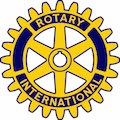 ROTARY CLUB OF FAIRFIELD GLADE, TN – DUE TO THE CORONAVIRUS, IN PERSON MEETINGS HAVE BEEN POSTPONED UNTIL FURTHER NOTICE. THEREFORE, THERE ARE NO WEEKLY ROTANEWS BULLETINS.